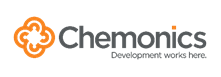 Demande de Prix (DP)Numéro de DP :			PSM-OPS-748Date d’émission :		15 Juin 2018Date limite pour les offres :	28 Juin 2018 à 4 :00 heures (heure d’Haïti)Description :                                   SERVICE D’ENTRETIEN MENSUEL DES CLIMATISEURS Considérant que le projet a besoin d’assurer le bon fonctionnement et la pérennité de ses équipements, il fait appel à une firme compétente, expérimentée et qualifiée pour exécuter la maintenance régulière et préventive ponctuée par des interventions d’urgence de repartions des climatiseurs.Pour:                             Global Health Supply Chain Program – Procurement and Supply Management/ (GHSC-PSM)Financé par :              L’Agence des États-Unis pour le Développement International (USAID), IDIQ                                                 PRIME CONTRACT NO. AID-OAA-I-15-00004; TASK ORDER NO. AID-OAA-TO-15-                                  00007; TASK ORDER NO. AID-OAA-TO-15-00010Mis en œuvre par : Chemonics International Inc.Point de Contact :PSMHaiticontract@ghsc-psm.org***** EXIGENCES DE CONDUITE ETHIQUE ET PROFESSIONNELLE *****Chemonics s’engage sur l'intégrité dans les marchés et sélectionne uniquement les fournisseurs en fonction de critères professionnels objectifs tels que le prix et le mérite technique. Chemonics compte sur les fournisseurs pour se conformer à ses normes de conduite, disponibles sur le site : http://www.chemonics.com/OurStory/OurMissionAndValues/Standards-of-Business-Conduct/Pages/default.aspx.   Chemonics ne tolère pas la fraude, la collusion entre les offrants, les falsifications de propositions / soumissions, la corruption ou l’octroi de commissions occultes. Toute entreprise ou personne ne respectant pas ces normes sera disqualifiée de ce marché public, interdit de possibilités de consultations futures et peut être signalée à l'USAID et le Bureau de l'Inspecteur général.Les employés et agents de Chemonics doivent strictement se garder de demander ou d'accepter de l'argent, des frais, des commissions, crédit, don, gratification, objet de valeur ou une compensation à des fournisseurs actuels ou potentiels en échange de récompenses professionnelles. Les employés et les agents qui s’adonnent à cette conduite risquent le licenciement et seront signalés à l'USAID et au Bureau de l'Inspecteur général. En outre, Chemonics informera l’USAID et le bureau de l'inspecteur général de toutes offres d'argent, frais, commissions, crédit, don, gratification, objet de valeur, ou une compensation des fournisseurs pour obtenir des faveurs professionnelles.Les soumissionnaires qui répondent à cet appel d'offre doivent y inclure les éléments suivants comme partie intégrante de leur proposition :Indiquer les relations étroites, familiales ou financières avec Chemonics ou le personnel du projet. Par exemple, si le cousin d'un soumissionnaire est employé par le projet, le soumissionnaire doit l'indiquer.Divulguer toute relation familiale ou financière avec d'autres offrants soumettant des propositions. Par exemple, si le père du soumissionnaire est propriétaire d'une entreprise qui participe à la consultation, le soumissionnaire doit l'indiquer. Certifier que les prix de l'offre ont été obtenus de façon indépendante, sans aucune consultation, communication ou accord avec tout autre soumissionnaire ou concurrent dans le but de restreindre la concurrence.Certifier que toutes les informations contenues dans les propositions et toutes les pièces justificatives sont authentiques et exactes.Certifier sa compréhension et son accord sur les interdictions de Chemonics contre la fraude, la corruption et les commissions occultes.Section 1 : Instructions aux SoumissionnairesIntroduction : Considérant que le projet a besoin d’assurer le bon fonctionnement et la pérennité de ses équipements, il fait appel à une firme compétente, expérimentée et qualifiée pour exécuter la maintenance régulière et préventive ponctuée par des interventions d’urgence de repartions de quarante (4) climatiseurs.Les soumissionnaires sont chargés de veiller à ce que leurs offres soient reçues par Chemonics conformément aux instructions, termes et conditions décrites dans la présente Demande de Prix (DP). Le non-respect des instructions décrites dans la présente DP peut conduire à la disqualification d'une offre.Date limite de l’Offre et Protocole : Les offres doivent être reçues au plus tard à 4 :00 PM, heure d’Haiti le Jeudi 28 Juin 2018 par e-mail et copies papier (en 3 exemplaires) au bureau du projet Chemonics/GHSC-PSM Haïti situé au Warehouse # 118, Fleuriot Airport Industrial Parc, Tabarre, Haïti. Toutes les offres par courrier électronique doivent être envoyées à  PSMHaiticontract@ghsc-psm.org. Les offres sur papier doivent être estampillées et signées par le représentant autorisé du soumissionnaire et remises bureau du projet Chemonics/GHSC-PSM Haïti situé au Warehouse # 118, Fleuriot Airport Industrial Parc, Tabarre, Haïti.Veuillez indiquer le numéro de la DP dans chaque réponse à cette offre. Les offres reçues après le délai et la date spécifiés seront considérées en retard et seront prises en considération à la discrétion de Chemonics.Questions : Les questions relatives aux exigences techniques ou administratives de cette DP peuvent être soumises au plus tard à 16H00, heure locale de Port-au-Prince, à la date du mercredi 20 Juin 2018 par e-mail à envoyées à  PSMHaiticontract@ghsc-psm.org. Les questions doivent être soumises par écrit ; les appels téléphoniques ne seront pas acceptés. Toutes questions sur papier doivent être scellées et remises au bureau du projet Chemonics/GHSC-PSM Haïti situé au Warehouse # 118, Fleuriot Airport Industrial Parc, Tabarre, Haïti. L’unité de contrats enverra ses réponses aux soumissionnaires ayant posé des questions. Seules les réponses écrites émises par Chemonics seront considérées comme officielles et valables dans le processus de la DP et l'évaluation ultérieure. Toute information verbale reçue des employés de Chemonics ou toute autre entité ne doit pas être considérée comme une réponse officielle.  Visite des lieux par les compagnies soumissionnaires : Les compagnies effectueront une visite au bureau de Chemonics afin de s’enquérir de la nature du travail à réaliser.Cette visite est cruciale pour sélectionner une compagnie dans le processus. Chemonics acceptera une proposition en réponse à cette demande de devis uniquement aux compagnies pour lesquelles cette visite a été effectuée.   Une (1) semaine avant la visite, Chemonics enverra une correspondance à chaque compagnie présélectionnée en vue de confirmer la date et l’heure de la visite.Spécifications : La section 3 contient les spécifications techniques des éléments requis. Offres : Les propositions en réponse à cette DP doivent être établies sur la base d’un prix fixe non modifiable. Les prix doivent être donnés en dollars américain mais payable en Gourdes (HTG) au taux fixé sur la facture. Les offres doivent rester valides pendant au moins quarante-cinq (45) jours calendaires après la date limite de l’offre. Les soumissionnaires sont priés de fournir des devis sur papier à en-tête.En outre, les soumissionnaires qui ont répondu à cette DP sont priés de soumettre les documents suivants :Une copie de leur enregistrement officiel ou d'une licence d’entreprise.Une copie de leur carte d'identité.Le titre de propriété des véhicules qui seront dédiés à ce service.Source/Nationalité/Fabrication : Tous les biens et services offerts en réponse à cette DP doit satisfaire le code géographique de l’USAID qui est le 935 conformément au Code des États-Unis des règlements fédéraux (CFR), 22 CFR §228. Le pays coopérant pour cette DP est Haïti. Les soumissionnaires ne peuvent pas offrir ou fournir des produits ou des services qui sont fabriqués, assemblés, expédiés ou transportés par un des pays suivants : Birmanie (Myanmar), Cuba, Iran, Corée du Nord, Soudan, Syrie.Eligibilité : En soumettant une offre en réponse à cette DP, le soumissionnaire atteste que lui et ses principaux agents ne sont pas privés, suspendus ou autrement considérés comme inéligibles à recevoir une commande du gouvernement des États-Unis. Chemonics n’attribuera pas un marché à une entreprise qui est exclue, suspendue ou considérée comme inéligible par le gouvernement des États-Unis.Evaluation et Attribution : Le marché sera attribué au soumissionnaire, dont l’offre respecte les instructions de la DP et répond aux critères d'admissibilité et qui gagne le score le plus élevé parmi les offrants sur la base des éléments suivants :Le soumissionnaire démontre qu’il a bien compris les services demandés dans la DP et qu’il a le personnel, la capacité, et les équipements nécessaires pour les mettre en œuvre dans le délai requis. 40% du score totalLe soumissionnaire démontre qu’il dispose d’expériences dans l’exécution d’EE/EA, et que ces services ont répondu aux besoins de ses clients dans le passé. 40% du score totalLe coût total de l’offre est le plus bas parmi les soumissionnaires. 20% du score total  Veuillez noter que si une proposition ne répond pas à l’ensemble des exigences de la présente DP, elle sera considérée comme « non recevable » et ainsi disqualifiée de la compétition. Les meilleures offres de cotation sont requises. Cependant, Chemonics se réserve le droit d'effectuer une des opérations suivantes :Chemonics peut demander des éclaircissements à tout soumissionnaire avant l'attribution d’un quelconque accord.Bien que la préférence soit accordée aux soumissionnaires qui peuvent répondre aux exigences techniques complètes de la présente DP, Chemonics peut établir une commande partielle ou répartir la commande entre différents fournisseurs dans le meilleur intérêt du projet GHSC-TA Francophone TO. Chemonics peut annuler cette DP à tout moment.Veuillez noter qu’en soumettant une réponse à cette DP, le soumissionnaire considère que l'USAID n'est pas partie prenante à cette sollicitation et reconnait que toute contestation doit être écrite et présentée avec des explications complètes au projet GHSC-TA Francophone TO pour examen. Termes et Conditions : Ceci n’est qu’une demande de propositions. L'émission de cette DP n'oblige aucunement le projet GHSC-TA Francophone TO ou l'USAID à établir une commande ou payer des frais engagés par les soumissionnaires potentiels dans la préparation et la soumission d'une offre.Cette sollicitation est soumise aux conditions générales standards de Chemonics. Toute adjudication qui en résulte sera régie par les présentes conditions ; une copie des conditions générales est disponible sur demande. Veuillez noter que les conditions générales suivantes seront appliquées :Les conditions de paiement standard de Chemonics se font 30 jours après réception et acceptation des produits ou livrables. Le paiement ne sera fait qu’à l'entité qui présente l'offre en réponse à cette DP et identifié dans le bon de commande qui en résulte ; le paiement ne sera pas attribué à un tiers.Toute décision résultant de cette DP se fera sous la forme d'un ordre d'achat.Aucun produit ou service ne peut être fourni s’il est fabriqué, assemblé, expédié ou transporté par un des pays suivants : Birmanie (Myanmar), Cuba, Iran, Corée du Nord, Soudan, Syrie.Tout transport aérien international ou expédition maritime effectué sous une quelconque décision résultant de cette DP, doit se faire avec des transporteurs battant pavillon / navires américains. La législation américaine interdit les transactions et la fourniture de ressources et de soutien aux individus et organisations associés au terrorisme. Le fournisseur en vertu d'une attribution résultant de cette DP doit veiller au respect de ces lois.L’affectation de tout produit fourni en vertu d’une commande résultant de cette DP devra faire l’objet d’une approbation de Chemonics avant livraison du produit. Toutes dépenses liées à des blessures corporelles, à des pertes ou destruction de marchandises sont à la charge du soumissionnaire.Section 2:  Checklist des offresPour aider les soumissionnaires dans la préparation des propositions, la liste de contrôle ci-dessous résume la documentation à inclure dans une offre en réponse à cette DP. Chaque offrant doit fournir les éléments suivants pour répondre aux critères d’admissibilité :□ Une lettre de couverture, signée par un représentant autorisé dans la compagnie (voir Section 4 pour le format) ;□ Une cotation officielle, incluant les prix par unité de climatiseurs (voir les taches spécifiques dans la Section 3)□ Copie de la patente et du quitus valide de la compagnie ; □ CV du responsable de la compagnie ;□ Une liste de cinq (5) Clients passés et/ou actuels que la compagnie a donné le même service ;Section 3 : Contexte, spécifications et exigences techniquesSERVICE D’ENTRETIEN MENSUEL DES CLIMATISEURS Le travail consiste à fournir un service de maintenance mensuelle pour un entretien préventif, correctif et systématique de quarante (40) climatiseurs se trouvant dans les deux bureaux de Chemonics, le bâtiment administratif et le warehouse pendant une période d’un (1) an. La liste des appareils est ainsi définie :Trente-cinq (35) climatiseurs split de 12,000 BTUTrois (3) climatiseurs split de 24,000 BTUDeux (2) climatiseurs split de 36,000 BTUDESCRIPTION DES TACHESIl s’agit de réaliser les activités suivantes :Inspecter et nettoyer les climatiseurs;Vérifier l’encrassement et nettoyer les filtres;Nettoyer les diffuseurs et les bobines « coils »;Remplacer les filtres à air sur les climatiseurs au besoin;Lubrifier les roulements à billes des ventilateurs (fan condenseur et fan évaporateur);Vérifier : l’état des courroies, ajuster ou remplacer au besoin;Vérifier les conditions de fonctionnement des compresseurs et évaporateurs (bruits, vibrations et panne);Vérifier l’huile des compresseurs et les fuites générales;Vérifier les fils électriques, les bornes et les terminaux des compresseurs et des évaporateurs;Vérifier l’ampérage des compresseurs et des évaporateurs;Vérifier et nettoyer les drainages des climatiseurs;Vérifier les échangeurs de chaleur (évaporateurs et les condenseurs) des climatiseurs, et redresser leurs ailettes selon le besoin;Inspecter les connexions électriques ainsi que les pièces telles que : contacteurs, fan relais, thermostat etc.… Vérifier la charge de fluide frigorigène et le gaz y relatif au besoin;Vérifier les télécommandes et les thermostats;Fournir des conseils d'entretien préventif;Fixer et contrôler la température de fonctionnement, le débit d’air, le niveau de corrosion, la présence de dépôt, le courant d’alimentation et l’état d’usure de la boite d’humidification des climatiseurs;Remplacer tous les matériels défectueux, en panne ou endommagés au besoin et après approbation du client;Rapporter par écrit toutes les pannes internes des climatiseurs et les problèmes externes constatés en vue de résoudre le problème;Proposer un devis pour les pièces, la main-d’œuvre et autres matériels à utiliser avant l’exécution des travaux de réparation;Faire un rapport de suivi après chaque service d’entretien et de réparation;Avoir des équipements pour protéger l’espace à utiliser au moment du service;Nettoyer l’espace utilisé après chaque intervention;Avoir un comportement responsable lors de l’exécution des interventions en minimisant au maximum le dérangement du staff (bruit);Effectuer toutes autres tâches liées au bon fonctionnement des climatiseurs à la demande de Chemonics.CONDITIONS DE LIVRAISON DU SERVICEEffectuer une maintenance systématique suivant un calendrier de travail préétabli de concert avec le référent technique de Chemonics tout en spécifiant les dates des entretiens.Le fournisseur doit tenir un carnet de bord à jour de toutes les interventions qui contient les rapports de travail, des mesures correctives, les réparations effectuées pendant le mois sur le système de climatisation et qu’il soumettra mensuellement au service des contrats de Chemonics pour les suites nécessaires.Être disponible à intervenir rapidement en cas de panne ou d’urgence quelconque dans un délai maximum de trois (3) heures après soumission de la doléance.QUALIFICATIONS DE LA FIRME La compagnie doit être qualifiée, expérimentée et spécialisée dans le domaine de la climatisation en Haïti. La compagnie doit avoir au moins 5 ans d’expériences dans le domaine.La compagnie doit avoir ses propres équipements et outils de service.Les techniciens qui exécutent les travaux doivent être toujours identifiés et équipés de matériels de sécurité adéquats en prévention d’accident sur le site.SOUMISSION DE L’OFFRE La visite des sites est obligatoire afin s’enquérir de la spécificité, la disposition et la marque des climatiseurs.Les offres doivent être soumises au plus tard le 28 Juin 2018 à 3 :00 PM, Warehouse # 118, Fleuriot Airport Industrial Parc, Tabarre, Haïti. L'offre doit contenir : le coût du service par appareil, la liste des équipements de sécurité, la liste des équipements de travail (outils et autres), la présentation de la société, 3 références de prestations similaires avec des institutions reconnues et une copie des documents légaux (patente, quitus, enregistrement au MCI, etc.)La firme doit soumettre le CV du responsable de l’exécutions des travaux.Section 4: Offre Lettre de présentationLa lettre de motivation suivante doit être écrite sur en-tête et remplie / signé / avec cachet, par un représentant autorisé à signer au nom du soumissionnaire :A Chemonics/GHSC-PSM Haïti situé au Warehouse # 118, Fleuriot Airport Industrial Parc, Tabarre, Haïti. Référence : DP No. RFQ-PSM-OPS-748A qui de droit :Nous, soussignés, communiquons l'offre ci-après pour effectuer tous les travaux nécessaires pour compléter les activités et les exigences décrites dans la DP susmentionnée. Veuillez trouver notre offre ci-joint.Nous reconnaissons et sommes d'accord sur tous les termes, conditions, dispositions spéciales et instructions figurant dans la DP susmentionnée. Nous certifions que le nom de l'entreprise ci-dessous-ainsi que les principaux dirigeants et tous les produits et services de l'entreprise, offerts en réponse à cette demande de prix sont éligibles pour participer à ce marché aux termes de la présente demande et en vertu des règlements de l'USAID.De plus, nous certifions par la présente que, au meilleur de notre connaissance et de nos croyances :Nous n'avons aucun rapport, familiale, ou des relations financières avec un quelconque membre du personnel du projet la : Global Health Supply Chain Program – Procurement and Supply Management/ (GHSC-PSM);Nous n'avons aucun rapport, familiale ou des relations financières avec les autres soumissionnaires qui présentent des propositions en réponse à la DP susmentionnée ; Les prix de notre offre sont établis de façon indépendante, sans aucune consultation, communication ou accord avec tout autre soumissionnaire ou concurrent dans le but de restreindre la concurrence ;Toutes les informations de notre proposition et toutes les pièces justificatives sont exactes et authentiques ;Nous comprenons et acceptons les interdictions de Chemonics contre la fraude, la corruption et les commissions occultes.Nous certifions que les observations jointes, les certifications et autres déclarations sont exactes, à jour et complètes.                                                                                                       Signature autorisée : ____________________________________________			       Nom et titre du signataire : ____________________________________________		    Date : 									_______Nom de la Société : 									Adresse de la Société : 								Téléphone et site web de la Société : 							Enregistrement ou Numéro d’identification fiscal de la Société : 				L'entreprise possède-t-il un compte bancaire actif (Oui / Non) ?				Nom officiel associé au compte bancaire (paiement) : 						PRESENTATION DU PROJETLe projet “Programme mondial de la Chaine d’Approvisionnement de la Santé – Gestion des Achats et Approvisionnement (GHSC-PSM) de l’USAID en Haïti a été mis en place par le gouvernement Américain en vue de soutenir les efforts du gouvernement Haïtien précisément dans la lutte contre le VIH. L’objectif est d'assurer des approvisionnements ininterrompus en produits de santé, à l'appui des initiatives de santé publique financées par le gouvernement des États-Unis.
Le projet fournit un soutien direct en matière d'approvisionnement et de gestion de la chaîne d'approvisionnement au Plan d'urgence du Président pour la lutte contre le sida (PEPFAR), à l'Initiative Présidentielle contre la Malaria (PMI) et à la Santé de la Reproduction et Population. 
GHSC-PSM Haïti soutient les stratégies et les priorités nationales qui relèvent des trois objectifs suivants :
• Achats et logistique de produits de santé
• Renforcement des systèmes d'assistance technique, et
• Collaboration mondiale et locale pour améliorer la disponibilité à long terme des produits de santé.
Le projet a été mis en œuvre à l'échelle mondiale au cours des deux dernières années par Chemonics International via la Fondation Chemonics Haïti.INTRODUCTIONConsidérant que le projet a besoin d’assurer le bon fonctionnement et la pérennité de ses équipements, il fait appel à une firme compétente, expérimentée et qualifiée pour exécuter la maintenance régulière et préventive ponctuée par des interventions d’urgence de repartions des climatiseurs tels que définit ci-après. 